Accommodations:C.B.-relaxation strategies, visual and verbal prompts, breaks when needed, opportunity for movement, proximity control, structured transitions, redirection, positive and corrective feedback.C.F.- verbal & visual prompts, frequent breaks, opportunity for movement, proximity control, structured transitions, redirection, positive and corrective feedback.A.A.M.-visual supports for expectations, corrective feedback, direct instruction in replacement behaviors, DI in social skills, frequent positive feedback, repeated directions, reinforcement menu, proximity control, sequential directions, frequent breaks, and opportunity for movement.A.A.-Frequent positive feedback and praise, structured transitions, proximity control, opportunities for movement, signal/ reference cues, positive reinforcement, modeling behaviors.E.H.- visual timer, redirection, corrective feedback and reteaching, sensory strategies & breaks, first/then strategy, modeling behaviors, reinforcers, verbal & visual cues.N.B.- visual and verbal prompts and cues, modeling, social stories, visual display for classroom routines and expectations, preferential seating, proximity, advanced warnings, structured transitionsM.J.-Paraphrasing, prompting/cueing, extended time (double), frequent movement and breaks, visual timer, redirection and repeated directions, sensory modulation strategies.Daily Agenda:Reading/ELA Week 1: Life in the Forest and Hooway for Wadney Wat!Monday     No School-MLK        TuesdayWednesdayThursdayFridayUnit Vocabulary:  How are plant and animal communities important to each other?HFW: around, grow, find, under, food, waterAmazing words:  environment, thrive, slimy, capture, require, inhale, sludge, creaturePhonics and spelling: Long U and silent E; huge, tube, cute, mule, June, use, flute, rule, cube, rudeUnit Vocabulary:  How are plant and animal communities important to each other?HFW: around, grow, find, under, food, waterAmazing words:  environment, thrive, slimy, capture, require, inhale, sludge, creaturePhonics and spelling: Long U and silent E; huge, tube, cute, mule, June, use, flute, rule, cube, rudeUnit Vocabulary:  How are plant and animal communities important to each other?HFW: around, grow, find, under, food, waterAmazing words:  environment, thrive, slimy, capture, require, inhale, sludge, creaturePhonics and spelling: Long U and silent E; huge, tube, cute, mule, June, use, flute, rule, cube, rudeUnit Vocabulary:  How are plant and animal communities important to each other?HFW: around, grow, find, under, food, waterAmazing words:  environment, thrive, slimy, capture, require, inhale, sludge, creaturePhonics and spelling: Long U and silent E; huge, tube, cute, mule, June, use, flute, rule, cube, rudeUnit Vocabulary:  How are plant and animal communities important to each other?HFW: around, grow, find, under, food, waterAmazing words:  environment, thrive, slimy, capture, require, inhale, sludge, creaturePhonics and spelling: Long U and silent E; huge, tube, cute, mule, June, use, flute, rule, cube, rudeUnit Vocabulary:  How are plant and animal communities important to each other?HFW: around, grow, find, under, food, waterAmazing words:  environment, thrive, slimy, capture, require, inhale, sludge, creaturePhonics and spelling: Long U and silent E; huge, tube, cute, mule, June, use, flute, rule, cube, rudeLearning TargetLearning TargetI can successfully read and write long u: u_eI can successfully comprehend story.
I can successfully read and write Inflected ending  -edEssential questions:    1.Why did the author write this story? Tell me how you know? 2. Does background knowledge help you understand a story or information better? How? 3. How are plant and animal communities important?Learning TargetI can successfully read and write long u: u_eI can successfully comprehend story.
I can successfully read and write Inflected ending  -edEssential questions:    1.Why did the author write this story? Tell me how you know? 2. Does background knowledge help you understand a story or information better? How? 3. How are plant and animal communities important?Learning TargetI can successfully read and write long u: u_eI can successfully comprehend story.
I can successfully read and write Inflected ending  -edEssential questions:    1.Why did the author write this story? Tell me how you know? 2. Does background knowledge help you understand a story or information better? How? 3. How are plant and animal communities important?Learning TargetI can successfully read and write long u: u_eI can successfully comprehend story.
I can successfully read and write Inflected ending  -edEssential questions:    1.Why did the author write this story? Tell me how you know? 2. Does background knowledge help you understand a story or information better? How? 3. How are plant and animal communities important?Common Core/ Quality CoreCC.1.SL.1 - Comprehension and Collaboration: Participate in collaborative conversations with diverse partners about grade 1 topics and texts with peers and adults in small and larger groups.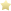 CC.1.RL.5 - Craft and Structure: Explain major differences between books that tell stories and books that give information, drawing on a wide reading of a range of text types.CC.1.RF.2c - Phonological Awareness: Isolate and pronounce initial, medial vowel, and final sounds (phonemes) in spoken single-syllable words.CC.1.W.2 - Text Types and Purposes: Write informative/explanatory texts in which they name a topic, supply some facts about the topic, and provide some sense of closure.CC.1.SL.1 - Comprehension and Collaboration: Participate in collaborative conversations with diverse partners about grade 1 topics and texts with peers and adults in small and larger groups.CC.1.RL.5 - Craft and Structure: Explain major differences between books that tell stories and books that give information, drawing on a wide reading of a range of text types.CC.1.RF.2c - Phonological Awareness: Isolate and pronounce initial, medial vowel, and final sounds (phonemes) in spoken single-syllable words.CC.1.W.2 - Text Types and Purposes: Write informative/explanatory texts in which they name a topic, supply some facts about the topic, and provide some sense of closure.CC.1.SL.1 - Comprehension and Collaboration: Participate in collaborative conversations with diverse partners about grade 1 topics and texts with peers and adults in small and larger groups.CC.1.RL.5 - Craft and Structure: Explain major differences between books that tell stories and books that give information, drawing on a wide reading of a range of text types.CC.1.RF.2c - Phonological Awareness: Isolate and pronounce initial, medial vowel, and final sounds (phonemes) in spoken single-syllable words.CC.1.W.2 - Text Types and Purposes: Write informative/explanatory texts in which they name a topic, supply some facts about the topic, and provide some sense of closure.CC.1.SL.1 - Comprehension and Collaboration: Participate in collaborative conversations with diverse partners about grade 1 topics and texts with peers and adults in small and larger groups.CC.1.RL.5 - Craft and Structure: Explain major differences between books that tell stories and books that give information, drawing on a wide reading of a range of text types.CC.1.RF.2c - Phonological Awareness: Isolate and pronounce initial, medial vowel, and final sounds (phonemes) in spoken single-syllable words.CC.1.W.2 - Text Types and Purposes: Write informative/explanatory texts in which they name a topic, supply some facts about the topic, and provide some sense of closure.CC.1.SL.1 - Comprehension and Collaboration: Participate in collaborative conversations with diverse partners about grade 1 topics and texts with peers and adults in small and larger groups.CC.1.RL.5 - Craft and Structure: Explain major differences between books that tell stories and books that give information, drawing on a wide reading of a range of text types.CC.1.RF.2c - Phonological Awareness: Isolate and pronounce initial, medial vowel, and final sounds (phonemes) in spoken single-syllable words.CC.1.W.2 - Text Types and Purposes: Write informative/explanatory texts in which they name a topic, supply some facts about the topic, and provide some sense of closure.Instructional PracticesSmall GroupIndividualLiteracy CentersDifferentiatedSmall GroupIndividualLiteracy CentersDifferentiatedSmall GroupIndividualLiteracy CentersDifferentiatedSmall GroupIndividualLiteracy CentersDifferentiatedSmall GroupIndividualLiteracy CentersDifferentiatedBell RingerActivities/ Assignments/Exithttp://omesgrade1.weebly.com/uploads/2/6/4/1/26414106/life_in_the_forest.pdfhttp://animals.howstuffworks.com/wild-kingdom-videos-playlist.htmUnited Streaming video- Life in the Forest http://omesgrade1.weebly.com/uploads/2/6/4/1/26414106/life_in_the_forest.pdfhttp://animals.howstuffworks.com/wild-kingdom-videos-playlist.htmUnited Streaming video- Life in the Forest http://omesgrade1.weebly.com/uploads/2/6/4/1/26414106/life_in_the_forest.pdfhttp://animals.howstuffworks.com/wild-kingdom-videos-playlist.htmUnited Streaming video- Life in the Forest http://omesgrade1.weebly.com/uploads/2/6/4/1/26414106/life_in_the_forest.pdfhttp://animals.howstuffworks.com/wild-kingdom-videos-playlist.htmUnited Streaming video- Life in the Forest http://omesgrade1.weebly.com/uploads/2/6/4/1/26414106/life_in_the_forest.pdfhttp://animals.howstuffworks.com/wild-kingdom-videos-playlist.htmUnited Streaming video- Life in the Forest Intended HomeworkHomework packetHomework packetHomework packetHomework packetNoneAccommodationsSee attached listSee attached listSee attached listSee attached listSee attached listAssessment:*Formative-F*Summative-SF-Teacher observation and individual student workF-Teacher observation and individual student workF-Teacher observation and individual student workF-Teacher observation and individual student workS-Weekly assessmentDaily Agenda:MathMondayNo School MLKTuesdayWednesdayThursdayFridayUnit Vocabulary:   >, <, greater than, less than, fewer, more, sameEssential Questions: 1. How do you know something is more? 2. How do you know something is fewer? 3. How can you use drawings to compare numbers 4. How can you tell which number is greater without modeling?Unit Vocabulary:   >, <, greater than, less than, fewer, more, sameEssential Questions: 1. How do you know something is more? 2. How do you know something is fewer? 3. How can you use drawings to compare numbers 4. How can you tell which number is greater without modeling?Unit Vocabulary:   >, <, greater than, less than, fewer, more, sameEssential Questions: 1. How do you know something is more? 2. How do you know something is fewer? 3. How can you use drawings to compare numbers 4. How can you tell which number is greater without modeling?Unit Vocabulary:   >, <, greater than, less than, fewer, more, sameEssential Questions: 1. How do you know something is more? 2. How do you know something is fewer? 3. How can you use drawings to compare numbers 4. How can you tell which number is greater without modeling?Unit Vocabulary:   >, <, greater than, less than, fewer, more, sameEssential Questions: 1. How do you know something is more? 2. How do you know something is fewer? 3. How can you use drawings to compare numbers 4. How can you tell which number is greater without modeling?Unit Vocabulary:   >, <, greater than, less than, fewer, more, sameEssential Questions: 1. How do you know something is more? 2. How do you know something is fewer? 3. How can you use drawings to compare numbers 4. How can you tell which number is greater without modeling?Learning TargetI can begin to compare numbers. I can compare two numbers to find which is greater.Essential Questions: How can you compare two numbers to find which is greater?I can begin to compare numbers. I can compare two numbers to find which is less.I can model, read, and write numbers from 110-120I can model and compare two digit numbers to find which is greater.Common Core/ Quality CoreStandards CoveredCC.1.NBT.3 - Compare two two-digit numbers based on meanings of the tens and ones digits, recording the results of comparisons with the symbols >, =, and <.). Understand place valueCC.1.NBT.5 - Given a two-digit number, mentally find 10 more or 10 less than the number, without having to count; explain the reasoning used.Standards CoveredCC.1.NBT.3 - Compare two two-digit numbers based on meanings of the tens and ones digits, recording the results of comparisons with the symbols >, =, and <.). Understand place valueCC.1.NBT.5 - Given a two-digit number, mentally find 10 more or 10 less than the number, without having to count; explain the reasoning used.Standards CoveredCC.1.NBT.3 - Compare two two-digit numbers based on meanings of the tens and ones digits, recording the results of comparisons with the symbols >, =, and <.). Understand place valueCC.1.NBT.5 - Given a two-digit number, mentally find 10 more or 10 less than the number, without having to count; explain the reasoning used.Standards CoveredCC.1.NBT.3 - Compare two two-digit numbers based on meanings of the tens and ones digits, recording the results of comparisons with the symbols >, =, and <.). Understand place valueCC.1.NBT.5 - Given a two-digit number, mentally find 10 more or 10 less than the number, without having to count; explain the reasoning used.Standards CoveredCC.1.NBT.3 - Compare two two-digit numbers based on meanings of the tens and ones digits, recording the results of comparisons with the symbols >, =, and <.). Understand place valueCC.1.NBT.5 - Given a two-digit number, mentally find 10 more or 10 less than the number, without having to count; explain the reasoning used.Instructional PracticesSmall GroupIndividualLearning CentersDifferentiatedSmall GroupIndividualLearning CentersDifferentiatedSmall GroupIndividualLearning CentersDifferentiatedSmall GroupIndividualLearning CentersDifferentiatedSmall GroupIndividualLearning CentersDifferentiatedBell Ringer Activities/ Assignments/ExitMath WorkshopsGo Math! lesson 7.1 pg 289 model, read, and write numbers from 100-110Essential Question:1. When writing a number like 32, why is one number in front of the other? explain2. What is the value of the number you wrote? explain base- ten and onesMega  MathFast Math  Skill ReviewMath WorkshopsGo Math Chapter 7.2 pg 293 Essential Question:1. How can you model, read and write numbers from 110-120? Explain tens and onesFast Math/ Mega  Math Skill ReviewMath WorkshopsGo Math Chapter7.3 pg 297Essential Question:How do you use place value to model, read and write numbers to 120?Fast Math/ Mega  Math Skill ReviewMath WorkshopsGo Math! lesson 7.4 pg 301Essential Question: How can you compare two numbers to find which is greater?Fast Math  Skill ReviewIntended HomeworkHomework packetHomework packetHomework packetHomework packetNone-Homework packet dueAccommodationsSee attached listSee attached listSee attached listSee attached listSee attached listAssessment:*Formative-F*Summative-SF-Student work, teacher observationF-Student work, teacher observationF-Student work, teacher observationF-Student work, teacher observationF-Student work, teacher observationDaily Agenda:Social Skills: Expressing your feelings-MondayTuesdayWednesdayThursdayFridayUnit Vocabulary:  self-talk, anger, impulse, belly breathingEssential Question: How can you deal with another person’s anger? What does it feel like to be angry?Unit Vocabulary:  self-talk, anger, impulse, belly breathingEssential Question: How can you deal with another person’s anger? What does it feel like to be angry?Unit Vocabulary:  self-talk, anger, impulse, belly breathingEssential Question: How can you deal with another person’s anger? What does it feel like to be angry?Unit Vocabulary:  self-talk, anger, impulse, belly breathingEssential Question: How can you deal with another person’s anger? What does it feel like to be angry?Unit Vocabulary:  self-talk, anger, impulse, belly breathingEssential Question: How can you deal with another person’s anger? What does it feel like to be angry?Unit Vocabulary:  self-talk, anger, impulse, belly breathingEssential Question: How can you deal with another person’s anger? What does it feel like to be angry?Learning TargetI can:  demonstrate good leadership skills. I can wait patiently for a turn or to be called on.I can:  demonstrate good leadership skills. I can help others. I can stay on task.I can:  demonstrate good leadership skills. I can wait patiently for a turn or to be called on.I can:  demonstrate good leadership skills. I can help others. I can stay on task.I can:  demonstrate good leadership skills. I can help others. I can have encourage others. I can wait patiently. I can stay on task. I can demonstrate good sportsmanship.Common Core/ Quality CoreCC.W.2.8Recall information from experiences to answer questions. CC.SL.2.1-participate in collaborative conversations with diverse partners.CC.W.2.8Recall information from experiences to answer questions. CC.SL.2.1-participate in collaborative conversations with diverse partners.CC.W.2.8Recall information from experiences to answer questions. CC.SL.2.1-participate in collaborative conversations with diverse partners.CC.W.2.8Recall information from experiences to answer questions. CC.SL.2.1-participate in collaborative conversations with diverse partners.CC.W.2.8 Recall information from experiences to answer questions. CC.SL.2.1-participate in collaborative conversations with diverse partners.Instructional PracticesSmall GroupIndividualLearning CentersDifferentiatedSmall GroupIndividualLearning CentersDifferentiatedSmall GroupIndividualLearning CentersDifferentiatedSmall GroupIndividualLearning CentersDifferentiatedSmall GroupIndividualLearning CentersDifferentiatedBell RingerActivities/ Assignments/ExitDiscussion-worries or concernsComplete any unfinished daily work.Anger buttons; what sets me off? (activity 4 of I’m not bad, I’m mad)Discussion-worries or concernsComplete any unfinished daily work. Anger buttons cont’d; what sets me off? (activity 4 of I’m not bad, I’m mad)Discussion-worries or concernsComplete any unfinished daily work.Positive ways to express anger. (activity 5 of I’m not bad, I’m mad)Discussion-worries or concernsComplete any unfinished daily work.Fun Friday, Goal monitoringIntended HomeworkNoneNoneNoneNoneNoneAccommodationsSee attached listSee attached listSee attached listSee attached listSee attached listAssessment:*Formative-F*Summative-SF-student work and teacher observationsF-student work and teacher observationsF-student work and teacher observationsF-student work and teacher observationsF-student work and teacher observations